primátorstatutárního města prostějova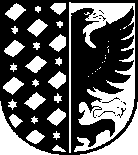 									Prostějov 26. 11. 2018Vážení členové Zastupitelstva města Prostějova,na základě § 92 odst. 1 zákona čís. 128/2000 Sb., o obcích (obecní zřízení) svolávám 2. zasedání Zastupitelstva města Prostějova na úterý dne 4. 12. 2018 od 10:00 hod. do jednací síně radnice v Prostějově, nám. T. G. Masaryka 130/14. P r o g r a m :1. Zahájení2. Slib nových členů Zastupitelstva města Prostějova3. Schválení programu4. Rozpočet města Prostějova pro rok 20195. Svěření pravomoci v oblasti samostatné působnosti města náměstkovi primátora6. Doplňovací volba do Finančního výboru7. Zřízení Komise pro regeneraci městské památkové zóny a jmenování předsedy a členů komise8. Pojmenování nové ulice v k. ú. Čechovice9. Dotazy, připomínky a podněty členů zastupitelstva města10. Závěr							Mgr. František   J u r a  v.r.S00AX02FAVL4*S00AX02FAVL4*čj.        PVMU    152357/2018  10SpZn.   KP     46/2018 101.2.1  A10Počet listů: 1 příloh:       listů příloh: